
Ministero dell’istruzione, dell’università e della ricerca
Istituto Comprensivo Statale “MARGHERITA HACK”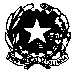 Via Matteotti, 3 - 20090 Assago (MI)Tel: 02 4880007 – 02 4880004 e-mail uffici: miic886007@istruzione.it   PEC: miic886007@pec.istruzione.itPROGETTO CONSOLIDAMENTO INDAGINE SUI RISULTATI a.s. 2018/2019DOCENTI SCUOLA PRIMARIAITALIANOQuanti alunni hanno partecipato al corso di “Consolidamento? ………Completare la tabella con i dati richiesti:Quanti alunni al termine del corso hanno aumentato di ½ punto la valutazione su quanti partecipanti (es. n° alunni 5/7 alunni)Quanti alunni al termine del corso hanno aumentato di 1 punto la valutazione su quanti partecipanti (es. n° alunni 5/7 alunni)
Ministero dell’istruzione, dell’università e della ricerca
Istituto Comprensivo Statale “MARGHERITA HACK”Via Matteotti, 3 - 20090 Assago (MI)Tel: 02 4880007 – 02 4880004 Fax: 02 4883894e-mail uffici: miic886007@istruzione.it   PEC: miic886007@pec.istruzione.itPROGETTO CONSOLIDAMENTO/POTENZIAMENTODOCENTI SCUOLA SECONDARIADisciplina:…………………………………………………Quanti alunni hanno partecipato al corso di RECUPERO/POTENZIAMENTO?Recupero: …………………….Potenziamento: …………………Completare la tabella con i dati richiesti:Quanti alunni al termine del corso non hanno aumentato la valutazione?(es. n° alunni 5/7 alunni)Quanti alunni al termine del corso hanno aumentato di ½ punto la valutazione?(es. n° alunni 5/7 alunni)Quanti alunni al termine del corso hanno aumentato di 1 punto la valutazione? (es. n° alunni 5/7 alunni)RECUPERO:POTENZIAMENTO:CLASSI½ PUNTO1 PUNTOI An°   alunni / n°   alunni n°   alunni / n°   alunni I Bn°   alunni / n°   alunni n°   alunni / n°   alunni I Cn°   alunni / n°   alunni n°   alunni / n°   alunni IDn°   alunni / n°   alunni n°   alunni / n°   alunni I En°   alunni / n°   alunnin°   alunni / n°   alunniTOTALE risultati di interclassen°   alunni / n°   alunni n°   alunni / n°   alunni VERIFICA PROGETTO RECUPERO/POTENZIAMENTO a. s. 2018/2019PERIODO:                            INSEGNANTE:                                          CLASSE :                                                            N° DI ORE SVOLTE: CLASSE0 PUNTI1/2PUNTO1 PUNTOCLASSE0 PUNTI1/2PUNTO1 PUNTO